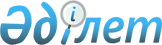 Қарағанды қалалық мәслихатының ХXI сессиясының 2017 жылғы 22 желтоқсандағы № 242 "Қарағанды қаласының 2018-2020 жылдарға арналған бюджеті туралы" шешіміне өзгерістер енгізу туралыҚарағанды қалалық мәслихатының 2018 жылғы 22 тамыздағы VI шақырылған ХХVIII сессиясының № 313 шешімі. Қарағанды облысының Әділет департаментінде 2018 жылғы 6 қыркүйекте № 4919 болып тіркелді
      Қазақстан Республикасының 2008 жылғы 4 желтоқсандағы Бюджет кодексіне, Қазақстан Республикасының "Қазақстан Республикасындағы жергілікті мемлекеттік басқару және өзін-өзі басқару туралы" 2001 жылғы 23 қаңтардағы Заңына сәйкес Қарағанды қалалық мәслихаты ШЕШІМ ЕТТІ:
      1. Қарағанды қалалық мәслихатының ХXI сессиясының 2017 жылғы 22 желтоқсандағы № 242 "Қарағанды қаласының 2018-2020 жылдарға арналған бюджеті туралы" шешіміне  (Нормативтік құқықтық актілерді мемлекеттік тіркеу тізілімінде № 4500 болып тіркелген, 2017 жылғы 28 желтоқсандағы № 158 (1888) "Взгляд на события" газетінде, 2018 жылдың 5 қаңтарында Қазақстан Республикасы нормативтік құқықтық актілерінің эталондық бақылау банкінде электрондық түрде жарияланған) келесі өзгерістер енгізілсін:
      1) 1-тармақ келесі редакцияда мазмұндалсын:
      "1. Қаланың 2018-2020 жылдарға арналған, оның ішінде 2018 жылға арналған бюджеті тиісінше 1, 2 және 3 қосымшаларға сәйкес келесі көлемдерде бекітілсін: 
      1) кірістер – 58 260 125 мың теңге, оның ішінде:
      салықтық түсімдер бойынша – 34 466 638 мың теңге;
      салықтық емес түсiмдер бойынша – 3 427 690 мың теңге;
      негізгі капиталды сатудан түсетін түсімдер бойынша – 2 894 469 мың теңге;
      трансферттердің түсімдері – 17 471 328 мың теңге;
      2) шығындар – 61 319 648 мың теңге;
      3) таза бюджеттік кредиттеу – 5 842 633 мың теңге, оның ішінде:
      бюджеттік кредиттер – 5 842 633 мың теңге;
      бюджеттік кредиттерді өтеу – 0 мың теңге;
      4) қаржы активтерімен жасалатын операциялар бойынша сальдо – минус 491 518 мың теңге, оның ішінде:
      қаржы активтерін сатып алу – 0 мың теңге;
      мемлекеттік қаржы активтерін сатудан түсетін түсімдер – 491 518 мың теңге;
      5) бюджет тапшылығы (профициті) – минус 8 410 638 мың теңге;
      6) бюджет тапшылығын қаржыландыру (профицитін пайдалану) – 8 410 638 мың теңге, оның ішінде:
      қарыздар түсімдері – 8 019 665 мың теңге;
      қарыздарды өтеу – 2 414 469 мың теңге;
      бюджеттік қаражаттың пайдаланылатын қалдықтары – 2 805 442 мың теңге.";
      2) көрсетілген шешімнің 1, 4, 5 – қосымшалары осы шешімнің 1, 2, 3 – қосымшаларына сәйкес жаңа редакцияда мазмұндалсын.
      2. Осы шешім 2018 жылғы 1 қаңтардан бастап қолданысқа енгізіледі. Қарағанды қаласының 2018 жылға арналған бюджеті Қаланың 2018 жылға арналған бюджетінің түсімдері мен шығыстарының құрамында ескерілген облыстық бюджеттен нысаналы трансферттер және бюджеттік кредиттер Қарағанды қаласының Қазыбек би атындағы және Октябрь аудандарының 2018 жылға арналған бюджеттік бағдарламалары
					© 2012. Қазақстан Республикасы Әділет министрлігінің «Қазақстан Республикасының Заңнама және құқықтық ақпарат институты» ШЖҚ РМК
				
      Сессия төрағасы 

О. Нурказов

      Қалалық мəслихатының хатшысы 

К. Бексултанов
Қарағанды қалалық мәслихатының
2018 жылғы "22" тамыздағы ХХVIII сессиясының
№313 шешіміне
1- қосымша
Қарағанды қалалық мәслихатының 2017 жылғы "22" желтоқсандағы ХХІ сессиясының№242 шешіміне 1- қосымша
Санаты
Санаты
Санаты
Санаты
Сома, мың теңге
Сыныбы
Сыныбы
Сыныбы
Ішкі сыныбы
Ішкі сыныбы
Атауы
1
2
3
4
5
1. Кірістер
58 260 125
1
Салықтық түсімдер
34 466 638
01
Табыс салығы
13 111 527
2
Жеке табыс салығы
13 111 527
03
Әлеуметтiк салық
8 706 203
1
Әлеуметтік салық
8 706 203
04
Меншiкке салынатын салықтар
5 801 381
1
Мүлiкке салынатын салықтар
3 133 618
3
Жер салығы
809 190
4
Көлiк құралдарына салынатын салық
1 858 573
05
Тауарларға, жұмыстарға және қызметтерге салынатын iшкi салықтар
5 839 455
2
Акциздер
4 639 121
3
Табиғи және басқа да ресурстарды пайдаланғаны үшiн түсетiн түсiмдер
399 404
4
Кәсiпкерлiк және кәсiби қызметтi жүргiзгенi үшiн алынатын алымдар
745 115
5
Ойын бизнесіне салық
55 815
08
Заңдық маңызы бар әрекеттерді жасағаны және (немесе) оған уәкілеттігі бар мемлекеттік органдар немесе лауазымды адамдар құжаттар бергені үшін алынатын міндетті төлемдер
1 008 072
1
Мемлекеттік баж
1 008 072
2
Салықтық емес түсiмдер
3 427 690
01
Мемлекеттік меншіктен түсетін кірістер
148 796
1
Мемлекеттік кәсiпорындардың таза кірiсi бөлігінің түсімдері
78 700
5
Мемлекет меншiгіндегі мүлiктi жалға беруден түсетін кірістер
68 260
7
Мемлекеттік бюджеттен берілген кредиттер бойынша сыйақылар
1 836
06
Басқа да салықтық емес түсiмдер
3 278 894
1
Басқа да салықтық емес түсiмдер
3 278 894
3
Негізгі капиталды сатудан түсетін түсімдер
2 894 469
01
Мемлекеттік мекемелерге бекітілген мемлекеттік мүлікті сату
2 499 469
1
Мемлекеттік мекемелерге бекітілген мемлекеттік мүлікті сату
2 499 469
03
Жердi және материалдық емес активтердi сату
395 000
1
Жерді сату
315 000
2
Материалдық емес активтерді сату
80 000
4
Трансферттердің түсімдері
17 471 328
02
Мемлекеттік басқарудың жоғары тұрған органдарынан түсетін трансферттер
17 471 328
2
Облыстық бюджеттен түсетін трансферттер
17 471 328
Функционалдық топ 
Функционалдық топ 
Функционалдық топ 
Функционалдық топ 
Функционалдық топ 
Сома, мың теңге
Кіші функция 
Кіші функция 
Кіші функция 
Кіші функция 
Сома, мың теңге
Бюджеттік бағдарламалардың әкiмшiсi 
Бюджеттік бағдарламалардың әкiмшiсi 
Бюджеттік бағдарламалардың әкiмшiсi 
Сома, мың теңге
Бағдарлама 
Бағдарлама 
Сома, мың теңге
Атауы
Сома, мың теңге
1
2
3
4
5
6
II. Шығындар
61 319 648
01
Жалпы сипаттағы мемлекеттiк қызметтер 
1 234 219
1
Мемлекеттiк басқарудың жалпы функцияларын орындайтын өкiлдi, атқарушы және басқа органдар
687 959
112
Аудан (облыстық маңызы бар қала) мәслихатының аппараты
66 703
001
Аудан (облыстық маңызы бар қала) мәслихатының қызметін қамтамасыз ету жөніндегі қызметтер
66 703
122
Аудан (облыстық маңызы бар қала) әкімінің аппараты
392 349
001
Аудан (облыстық маңызы бар қала) әкімінің қызметін қамтамасыз ету жөніндегі қызметтер
331 478
003
Мемлекеттік органның күрделі шығыстары
60 871
123
Қаладағы аудан, аудандық маңызы бар қала, кент, ауыл, ауылдық округ әкімінің аппараты
228 907
001
Қаладағы аудан, аудандық маңызы бар қаланың, кент, ауыл, ауылдық округ әкімінің қызметін қамтамасыз ету жөніндегі қызметтер
201 721
022
Мемлекеттік органның күрделі шығыстары
27 186
2
Қаржылық қызмет
146 823
459
Ауданның (облыстық маңызы бар қаланың) экономика және қаржы бөлімі
20 852
003
Салық салу мақсатында мүлікті бағалауды жүргізу
20 852
489
Ауданның (облыстық маңызы бар қаланың) мемлекеттік активтер және сатып алу бөлімі
125 971
001
Жергілікті деңгейде мемлекеттік активтер мен сатып алуды басқару саласындағы мемлекеттік саясатты іске асыру жөніндегі қызметтер
32 733
005
Жекешелендіру, коммуналдық меншікті басқару, жекешелендіруден кейінгі қызмет және осыған байланысты дауларды реттеу
4 597
007
Коммуналдық меншікке мүлікті сатып алу
88 641
5
Жоспарлау және статистикалық қызмет
3 000
459
Ауданның (облыстық маңызы бар қаланың) экономика және қаржы бөлімі
3 000
061
Бюджеттік инвестициялар және мемлекеттік-жекешелік әріптестік, оның ішінде концессия мәселелері жөніндегі құжаттаманы сараптау және бағалау
3 000
9
Жалпы сипаттағы өзге де мемлекеттiк қызметтер
396 437
454
Ауданның (облыстық маңызы бар қаланың) кәсіпкерлік және ауыл шаруашылығы бөлімі
40 039
001
Жергілікті деңгейде кәсіпкерлікті және ауыл шаруашылығын дамыту саласындағы мемлекеттік саясатты іске асыру жөніндегі қызметтер
39 294
007
Мемлекеттік органның күрделі шығыстары
745
459
Ауданның (облыстық маңызы бар қаланың) экономика және қаржы бөлімі
78 626
001
Ауданның (облыстық маңызы бар қаланың) экономикалық саясаттын қалыптастыру мен дамыту, мемлекеттік жоспарлау, бюджеттік атқару және коммуналдық меншігін басқару саласындағы мемлекеттік саясатты іске асыру жөніндегі қызметтер
66 648
015
Мемлекеттік органның күрделі шығыстары
11 978
486
Ауданның (облыстық маңызы бар қаланың) жер қатынастары, сәулет және қала құрылысы бөлімі
65 654
001
Жергілікті деңгейде жер қатынастары, сәулет және қала құрылысын реттеу саласындағы мемлекеттік саясатты іске асыру жөніндегі қызметтер
65 654
490
Ауданның (облыстық маңызы бар қаланың) коммуналдық шаруашылығы, жолаушылар көлігі және автомобиль жолдары бөлімі
212 118
001
Жергілікті деңгейде коммуналдық шаруашылық, жолаушылар көлігі және автомобиль жолдары саласындағы мемлекеттік саясатты іске асыру жөніндегі қызметтер
210 302
003
Мемлекеттік органның күрделі шығыстары
1 816
02
Қорғаныс
87 727
1
Әскери мұқтаждар
87 727
122
Аудан (облыстық маңызы бар қала) әкімінің аппараты
87 727
005
Жалпыға бірдей әскери міндетті атқару шеңберіндегі іс-шаралар
87 727
03
Қоғамдық тәртіп, қауіпсіздік, құқықтық, сот, қылмыстық-атқару қызметі
621 098
9
Қоғамдық тәртіп және қауіпсіздік саласындағы басқа да қызметтер
621 098
490
Ауданның (облыстық маңызы бар қаланың) коммуналдық шаруашылығы, жолаушылар көлігі және автомобиль жолдары бөлімі
621 098
021
Елдi мекендерде жол қозғалысы қауiпсiздiгін қамтамасыз ету
621 098
04
Бiлiм беру
24 860 021
1
Мектепке дейiнгi тәрбие және оқыту
5 389 340
464
Ауданның (облыстық маңызы бар қаланың) білім бөлімі
5 091 752
009
Мектепке дейінгі тәрбие мен оқыту ұйымдарының қызметін қамтамасыз ету
3 064 813
040
Мектепке дейінгі білім беру ұйымдарында мемлекеттік білім беру тапсырысын іске асыруға
2 026 939
467
Ауданның (облыстық маңызы бар қаланың) құрылыс бөлімі
297 588
037
Мектепке дейiнгi тәрбие және оқыту объектілерін салу және реконструкциялау
297 588
2
Бастауыш, негізгі орта және жалпы орта білім беру
16 696 827
464
Ауданның (облыстық маңызы бар қаланың) білім бөлімі
14 510 635
003
Жалпы білім беру
13 359 117
006
Балаларға қосымша білім беру
1 151 518
465
Ауданның (облыстық маңызы бар қаланың) дене шынықтыру және спорт бөлімі
169 359
017
Балалар мен жасөспірімдерге спорт бойынша қосымша білім беру
169 359
467
Ауданның (облыстық маңызы бар қаланың) құрылыс бөлімі
2 016 833
024
Бастауыш, негізгі орта және жалпы орта білім беру объектілерін салу және реконструкциялау
2 016 833
9
Бiлiм беру саласындағы өзге де қызметтер
2 773 854
464
Ауданның (облыстық маңызы бар қаланың) білім бөлімі
2 773 854
001
Жергілікті деңгейде білім беру саласындағы мемлекеттік саясатты іске асыру жөніндегі қызметтер
88 473
005
Ауданның (облыстық маңызы бар қаланың) мемлекеттік білім беру мекемелер үшін оқулықтар мен оқу-әдiстемелiк кешендерді сатып алу және жеткізу
909 107
007
Аудандық (қалалық) ауқымдағы мектеп олимпиадаларын және мектептен тыс іс-шараларды өткiзу
729
015
Жетім баланы (жетім балаларды) және ата-аналарының қамқорынсыз қалған баланы (балаларды) күтіп-ұстауға қамқоршыларға (қорғаншыларға) ай сайынға ақшалай қаражат төлемі
194 500
022
Жетім баланы (жетім балаларды) және ата-анасының қамқорлығынсыз қалған баланы (балаларды) асырап алғаны үшін Қазақстан азаматтарына біржолғы ақша қаражатын төлеуге арналған төлемдер
9 123
029
Балалар мен жасөспірімдердің психикалық денсаулығын зерттеу және халыққа психологиялық-медициналық-педагогикалық консультациялық көмек көрсету
42 981
067
Ведомстволық бағыныстағы мемлекеттік мекемелер мен ұйымдардың күрделі шығыстары
1 473 936
068
Халықтың компьютерлік сауаттылығын арттыруды қамтамасыз ету
55 005
06
Әлеуметтiк көмек және әлеуметтiк қамсыздандыру
3 587 761
1
Әлеуметтiк қамсыздандыру
112 321
451
Ауданның (облыстық маңызы бар қаланың) жұмыспен қамту және әлеуметтік бағдарламалар бөлімі
66 965
005
Мемлекеттік атаулы әлеуметтік көмек 
66 965
464
Ауданның (облыстық маңызы бар қаланың) білім бөлімі
45 356
030
Патронат тәрбиешілерге берілген баланы (балаларды) асырап бағу 
37 666
031
Жетім балаларды және ата-аналарының қамқорынсыз қалған, отбасылық үлгідегі балалар үйлері мен асыраушы отбасыларындағы балаларды мемлекеттік қолдау
7 690
2
Әлеуметтiк көмек
3 201 423
451
Ауданның (облыстық маңызы бар қаланың) жұмыспен қамту және әлеуметтік бағдарламалар бөлімі
3 201 423
002
Жұмыспен қамту бағдарламасы
353 508
006
Тұрғын үйге көмек көрсету
51 641
007
Жергілікті өкілетті органдардың шешімі бойынша мұқтаж азаматтардың жекелеген топтарына әлеуметтік көмек
1 450 547
010
Үйден тәрбиеленіп оқытылатын мүгедек балаларды материалдық қамтамасыз ету
5 195
013
Белгіленген тұрғылықты жері жоқ тұлғаларды әлеуметтік бейімдеу
59 812
014
Мұқтаж азаматтарға үйде әлеуметтiк көмек көрсету
317 617
017
Оңалтудың жеке бағдарламасына сәйкес мұқтаж мүгедектердi мiндеттi гигиеналық құралдармен қамтамасыз ету, қозғалуға қиындығы бар бірінші топтағы мүгедектерге жеке көмекшінің және есту бойынша мүгедектерге қолмен көрсететiн тіл маманының қызметтерін ұсыну 
870 777
023
Жұмыспен қамту орталықтарының қызметін қамтамасыз ету
92 326
9
Әлеуметтiк көмек және әлеуметтiк қамтамасыз ету салаларындағы өзге де қызметтер
274 017
451
Ауданның (облыстық маңызы бар қаланың) жұмыспен қамту және әлеуметтік бағдарламалар бөлімі
274 017
001
Жергілікті деңгейде халық үшін әлеуметтік бағдарламаларды жұмыспен қамтуды қамтамасыз етуді іске асыру саласындағы мемлекеттік саясатты іске асыру жөніндегі қызметтер
84 893
011
Жәрдемақыларды және басқа да әлеуметтік төлемдерді есептеу, төлеу мен жеткізу бойынша қызметтерге ақы төлеу
9 121
021
Мемлекеттік органның күрделі шығыстары
4 066
050
Қазақстан Республикасында мүгедектердің құқықтарын қамтамасыз ету және өмір сүру сапасын жақсарту жөніндегі 2012 - 2018 жылдарға арналған іс-шаралар жоспарын іске асыру
154 755
054
Үкіметтік емес ұйымдарда мемлекеттік әлеуметтік тапсырысты орналастыру
4 752
067
Ведомстволық бағыныстағы мемлекеттік мекемелер мен ұйымдардың күрделі шығыстары
16 430
07
Тұрғын үй-коммуналдық шаруашылық
14 270 589
1
Тұрғын үй шаруашылығы
7 776 038
467
Ауданның (облыстық маңызы бар қаланың) құрылыс бөлімі
7 727 975
003
Коммуналдық тұрғын үй қорының тұрғын үйін жобалау және (немесе) салу, реконструкциялау
5 578 521
004
Инженерлік-коммуникациялық инфрақұрылымды жобалау, дамыту және (немесе) жайластыру
2 149 454
491
Ауданның (облыстық маңызы бар қаланың) тұрғын үй қатынастары бөлімі
48 063
001
Жергілікті деңгейде тұрғын үй қоры саласындағы мемлекеттік саясатты іске асыру жөніндегі қызметтер
40 636
031
Кондоминиум объектілеріне техникалық паспорттар дайындау 
7 427
2
Коммуналдық шаруашылық
959 897
467
Ауданның (облыстық маңызы бар қаланың) құрылыс бөлімі
472 025
005
Коммуналдық шаруашылығын дамыту
424 696
006
Сумен жабдықтау және су бұру жүйесін дамыту
47 329
490
Ауданның (облыстық маңызы бар қаланың) коммуналдық шаруашылығы, жолаушылар көлігі және автомобиль жолдары бөлімі
487 872
026
Ауданның (облыстық маңызы бар қаланың) коммуналдық меншігіндегі жылу желілерін пайдалануды ұйымдастыру
50 000
028
Коммуналдық шаруашылықты дамыту
437 872
3
Елді-мекендерді көркейту
5 534 654
123
Қаладағы аудан, аудандық маңызы бар қала, кент, ауыл, ауылдық округ әкімінің аппараты
2 556 970
009
Елді мекендердің санитариясын қамтамасыз ету
31 104
010
Жерлеу орындарын ұстау және туыстары жоқ адамдарды жерлеу
2 483
011
Елді мекендерді абаттандыру мен көгалдандыру
2 523 383
490
Ауданның (облыстық маңызы бар қаланың) коммуналдық шаруашылығы, жолаушылар көлігі және автомобиль жолдары бөлімі
2 977 684
015
Елдi мекендердегі көшелердi жарықтандыру
658 567
018
Елдi мекендердi абаттандыру және көгалдандыру
2 319 117
08
Мәдениет, спорт, туризм және ақпараттық кеңістiк
1 694 124
1
Мәдениет саласындағы қызмет
1 188 596
455
Ауданның (облыстық маңызы бар қаланың) мәдениет және тілдерді дамыту бөлімі
995 236
003
Мәдени-демалыс жұмысын қолдау
847 770
005
Зоопарктер мен дендропарктердiң жұмыс iстеуiн қамтамасыз ету
147 466
467
Ауданның (облыстық маңызы бар қаланың) құрылыс бөлімі
193 360
011
Мәдениет объектілерін дамыту
193 360
2
Спорт
70 554
465
Ауданның (облыстық маңызы бар қаланың) дене шынықтыру және спорт бөлімі
70 554
001
Жергілікті деңгейде дене шынықтыру және спорт саласындағы мемлекеттік саясатты іске асыру жөніндегі қызметтер
16 082
005
Ұлттық және бұқаралық спорт түрлерін дамыту
20 000
006
Аудандық (облыстық маңызы бар қалалық) деңгейде спорттық жарыстар өткiзу
21 082
007
Әртүрлi спорт түрлерi бойынша аудан (облыстық маңызы бар қала) құрама командаларының мүшелерiн дайындау және олардың облыстық спорт жарыстарына қатысуы
13 390
3
Ақпараттық кеңiстiк
246 603
455
Ауданның (облыстық маңызы бар қаланың) мәдениет және тілдерді дамыту бөлімі
199 766
006
Аудандық (қалалық) кiтапханалардың жұмыс iстеуi
193 585
007
Мемлекеттiк тiлдi және Қазақстан халқының басқа да тiлдерін дамыту
6 181
456
Ауданның (облыстық маңызы бар қаланың) ішкі саясат бөлімі
46 837
002
Мемлекеттік ақпараттық саясат жүргізу жөніндегі қызметтер
46 837
9
Мәдениет, спорт, туризм және ақпараттық кеңiстiктi ұйымдастыру жөнiндегi өзге де қызметтер
188 371
455
Ауданның (облыстық маңызы бар қаланың) мәдениет және тілдерді дамыту бөлімі
39 781
001
Жергілікті деңгейде тілдерді және мәдениетті дамыту саласындағы мемлекеттік саясатты іске асыру жөніндегі қызметтер
23 693
032
Ведомстволық бағыныстағы мемлекеттік мекемелер мен ұйымдардың күрделі шығыстары
16 088
456
Ауданның (облыстық маңызы бар қаланың) ішкі саясат бөлімі
148 590
001
Жергілікті деңгейде ақпарат, мемлекеттілікті нығайту және азаматтардың әлеуметтік сенімділігін қалыптастыру саласында мемлекеттік саясатты іске асыру жөніндегі қызметтер
24 124
003
Жастар саясаты саласында іс-шараларды іске асыру
120 864
032
Ведомстволық бағыныстағы мемлекеттік мекемелер мен ұйымдардың күрделі шығыстары
3 602
10
Ауыл, су, орман, балық шаруашылығы, ерекше қорғалатын табиғи аумақтар, қоршаған ортаны және жануарлар дүниесін қорғау, жер қатынастары
60 297
1
Ауыл шаруашылығы
60 297
473
Ауданның (облыстық маңызы бар қаланың) ветеринария бөлімі
60 297
001
Жергілікті деңгейде ветеринария саласындағы мемлекеттік саясатты іске асыру жөніндегі қызметтер
28 456
003
Мемлекеттік органның күрделі шығыстары
522
005
Мал көмінділерінің (биотермиялық шұңқырлардың) жұмыс істеуін қамтамасыз ету
15 464
007
Қаңғыбас иттер мен мысықтарды аулауды және жоюды ұйымдастыру
5 565
009
Жануарлардың энзоотиялық аурулары бойынша ветеринариялық іс-шараларды жүргізу
2 339
010
Ауыл шаруашылығы жануарларын сәйкестендіру жөніндегі іс-шараларды өткізу
967
011
Эпизоотияға қарсы іс-шаралар жүргізу
6 492
047
Жануарлардың саулығы мен адамның денсаулығына қауіп төндіретін, алып қоймай залалсыздандырылған (зарарсыздандырылған) және қайта өңделген жануарлардың, жануарлардан алынатын өнімдер мен шикізаттың құнын иелеріне өтеу
492
11
Өнеркәсіп, сәулет, қала құрылысы және құрылыс қызметі
77 653
2
Сәулет, қала құрылысы және құрылыс қызметі
77 653
467
Ауданның (облыстық маңызы бар қаланың) құрылыс бөлімі
67 573
001
Жергілікті деңгейде құрылыс саласындағы мемлекеттік саясатты іске асыру жөніндегі қызметтер
56 243
017
Мемлекеттік органның күрделі шығыстары
11 330
486
Ауданның (облыстық маңызы бар қаланың) жер қатынастары, сәулет және қала құрылысы бөлімі
10 080
004
Аудан аумағының қала құрылысын дамыту және елді мекендердің бас жоспарларының схемаларын әзірлеу
10 080
12
Көлiк және коммуникация
11 001 337
1
Автомобиль көлiгi
9 896 173
490
Ауданның (облыстық маңызы бар қаланың) коммуналдық шаруашылығы, жолаушылар көлігі және автомобиль жолдары бөлімі
9 896 173
022
Көлік инфрақұрылымын дамыту
1 134 630
023
Автомобиль жолдарының жұмыс істеуін қамтамасыз ету
3 134 542
045
Аудандық маңызы бар автомобиль жолдарын және елді-мекендердің көшелерін күрделі және орташа жөндеу
5 627 001
9
Көлiк және коммуникациялар саласындағы өзге де қызметтер
1 105 164
490
Ауданның (облыстық маңызы бар қаланың) коммуналдық шаруашылығы, жолаушылар көлігі және автомобиль жолдары бөлімі
1 105 164
037
Әлеуметтік маңызы бар қалалық (ауылдық), қала маңындағы және ауданішілік қатынастар бойынша жолаушылар тасымалдарын субсидиялау
1 105 164
13
Басқалар
2 912 391
3
Кәсiпкерлiк қызметтi қолдау және бәсекелестікті қорғау
2 116 299
454
Ауданның (облыстық маңызы бар қаланың) кәсіпкерлік және ауыл шаруашылығы бөлімі
1 218
006
Кәсіпкерлік қызметті қолдау
1 218
467
Ауданның (облыстық маңызы бар қаланың) құрылыс бөлімі
2 115 081
026
"Бизнестің жол картасы 2020" бизнесті қолдау мен дамытудың бірыңғай бағдарламасы шеңберінде индустриялық инфрақұрылымды дамыту
2 115 081
9
Басқалар
796 092
459
Ауданның (облыстық маңызы бар қаланың) экономика және қаржы бөлімі
330 636
008
Жергілікті бюджеттік инвестициялық жобалардың техникалық-экономикалық негіздемелерін және мемлекеттік-жекешелік әріптестік жобалардың, оның ішінде концессиялық жобалардың конкурстық құжаттамаларын әзірлеу немесе түзету, сондай-ақ қажетті сараптамаларын жүргізу, мемлекеттік-жекешелік әріптестік жобаларды, оның ішінде концессиялық жобаларды консультациялық сүйемелдеу
30 636
012
Ауданның (облыстық маңызы бар қаланың) жергілікті атқарушы органының резерві 
300 000
467
Ауданның (облыстық маңызы бар қаланың) құрылыс бөлімі
465 456
077
Өңірлерді дамытудың 2020 жылға дейінгі бағдарламасы шеңберінде инженерлік инфрақұрылымды дамыту
465 456
14
Борышқа қызмет көрсету
22 529
1
Борышқа қызмет көрсету
22 529
459
Ауданның (облыстық маңызы бар қаланың) экономика және қаржы бөлімі
22 529
021
Жергілікті атқарушы органдардың облыстық бюджеттен қарыздар бойынша сыйақылар мен өзге де төлемдерді төлеу бойынша борышына қызмет көрсету
22 529
15
Трансферттер
889 902
1
Трансферттер
889 902
459
Ауданның (облыстық маңызы бар қаланың) экономика және қаржы бөлімі
889 902
006
Пайдаланылмаған (толық пайдаланылмаған) нысаналы трансферттерді қайтару
13 450
024
Заңнаманы өзгертуге байланысты жоғары тұрған бюджеттің шығындарын өтеуге төменгі тұрған бюджеттен ағымдағы нысаналы трансферттер
873 915
054
Қазақстан Республикасының Ұлттық қорынан берілетін нысаналы трансферт есебінен республикалық бюджеттен бөлінген пайдаланылмаған (түгел пайдаланылмаған) нысаналы трансферттердің сомасын қайтару
2 537
III.Таза бюджеттік кредиттеу 
5 842 633
Бюджеттік кредиттер 
5 842 633
07
Тұрғын үй-коммуналдық шаруашылық
5 842 633
1
Тұрғын үй шаруашылығы
5 842 633
490
Ауданның (облыстық маңызы бар қаланың) коммуналдық шаруашылығы, жолаушылар көлігі және автомобиль жолдары бөлімі
5 842 633
053
Жылу, сумен жабдықтау және су бұру жүйелерін реконструкция және құрылыс үшін кредит беру
5 842 633
IV. Қаржы активтерімен жасалатын операциялар бойынша сальдо
-491 518
Санаты
Санаты
Санаты
Санаты
Санаты
Сыныбы
Сыныбы
Сыныбы
Сыныбы
Iшкi сыныбы
Iшкi сыныбы
Iшкi сыныбы
1
2
3
4
5
6
Мемлекеттің қаржы активтерін сатудан түсетін түсімдер
491 518
01
Мемлекеттің қаржы активтерін сатудан түсетін түсімдер
491 518
1
Қаржы активтерін ел ішінде сатудан түсетін түсімдер
491 518
Атауы
Сома, мың теңге
V. Бюджет тапшылығы
-8 410 638
VІ. Бюджет тапшылығын қаржыландыру
8 410 638Қарағанды қалалық мәслихатының 
2018 жылғы "22" тамыздағы ХХVIII сессиясының
№313 шешіміне
2-қосымша
Қарағанды қалалық мәслихатының 2017 жылғы "22" желтоқсандағы ХХІ сессиясының №242 шешіміне 4-қосымша
Атауы
Сома, мың теңге
1
2
Барлығы
23 571 547
оның ішінде:
Ағымдағы нысаналы трансферттер
8 026 706
Нысаналы даму трансферттері
7 525 176
Бюджеттік кредиттер
8 019 665
Ағымдағы нысаналы трансферттер
8 026 706
оның ішінде:
Мектепке дейінгі білім беру ұйымдарында мемлекеттік білім беру тапсырысын іске асыруға
132 672
Цифрлық білім беру инфрақұрылымын құруға
204 827
Зияткерлік ойындар кабинеттерін ашуға
16 000
Оқулықтарды сатып алу және жеткізуге
537 400
Өнімді жұмыспен қамтылуда жұмыспен қамту және кәсіпкерлікті дамыту Бағдарламасы бойынша білім беру объектілерін жөндеуге
135 298
Тілдік курстар бойынша тағылымдамадан өткен мұғалімдерге және оқу кезеңінде негізгі қызметкерді алмастырғаны үшін мұғалімдерге қосымша ақы төлеуге 
85 914
Жаңартылған білім беру мазмұны бойынша бастауыш, негізгі және жалпы орта білімнің оқу бағдарламаларын іске асыратын білім беру ұйымдарының мұғалімдеріне қосымша ақы төлеуге және жергілікті бюджеттердің қаражаты есебінен шығыстардың осы бағыт бойынша төленген сомаларын өтеуге
770 204
Ұлттық біліктілік тестінен өткен және бастауыш, негізгі және жалпы орта білімнің білім беру бағдарламаларын іске асыратын мұғалімдерге педагогикалық шеберлік біліктілігі үшін қосымша ақы төлеуге 
77 723
Білім беру ұйымдарындағы интернет-сайттарға автоматтандырылған мониторинг бағдарламасын орнатуға
1 536
Нәтижелі жұмыспен қамту және бұқаралық кәсіпкерлікті дамыту бағдарламасы шеңберінде еңбек нарығын дамытуға
95 587
Нәтижелі жұмыспен қамту және жаппай кәсіпкерлікті дамыту бағдарламасы аясында еңбек нарығында сұранысқа ие мамандықтар мен еңбек дағдылары бойынша кадрларды қысқа мерзімді кәсіби оқытуға
157 632
Мүгедектерді жұмысқа орналастыру үшін арнайы жұмыс орындарын құруға жұмсалған жұмыс берушінің шығындарын субсидиялауға
4 304
Мемлекеттік атаулы әлеуметтік көмек төлеуге
66 293
Халықты жұмыспен қамту орталықтарында әлеуметтік жұмыс бойынша кеңес берушілер мен ассистенттер енгізуге
4 320
Халықты жұмыспен қамту орталықтарында еңбекақы төлемінің тартымды жүйесін енгізуге
8 867
Қазақстан Республикасында мүгедектердің құқықтарын қамтамасыз ету және өмір сүру сапасын жақсарту жөніндегі 2012 - 2018 жылдарға арналған іс-шаралар жоспарын іске асыруға 
154 755
Ауыл шаруашылығының аса қауіпті инфекциялық ауруға шалдыққан жануарларының санитарлық союын жүргізуге құнын иелеріне өтеуге
492
Ветеринариялық препараттарды егу, сақтау және тасымалдау бойынша қызмет көрсетуге
41
2018 жылы аудандық маңызы бар автомобиль жолдарын (қала көшелерін) және елді мекендердің көшелерін орташа және күрделі жөндеуден өткізуге
5 572 841
оның ішінде:
жолдарды орташа жөндеуден өткізуге
4 169 836
жолдарды күрделі жөндеуден өткізуге
1 403 005
Нысаналы даму трансферттері
7 525 176
оның ішінде:
Инженерлік-коммуникациялық инфрақұрылымды жобалау, дамыту және (немесе) жайластыруға
1 800 259
Коммуналдық тұрғын үй қорының тұрғын үйін жобалау және (немесе) салу, реконструкциялауға
103 302
Коммуналдық шаруашылықты дамытуға
787 872
Мәдениет объектілерін дамытуға
173 360
Көлік инфрақұрылымын дамытуға
1 096 260
Бастауыш, негізгі орта және жалпы орта білім беру объектілерін салу және реконструкциялауға
1 964 123
"Бизнестің жол картасы 2020" бизнесті қолдау мен дамытудың бірыңғай бағдарламасы шеңберінде индустриялық инфрақұрылымды дамытуға
1 600 000
Бюджеттік кредиттер
8 019 665
оның ішінде:
Тұрғын үй жобалауға және (немесе) салуға 
2 177 032
Жылу, сумен жабдықтау және су бұру жүйелерін реконструкция және құрылыс үшін 
5 842 633Қарағанды қалалық мәслихатының
2018 жылғы "22" тамыздағы ХХVIII сессиясының
№313 шешіміне
3-қосымша
Қарағанды қалалық мәслихатының 2017 жылғы "22" желтоқсандағы ХХІ сессиясының № 242 шешіміне 5 - қосымша
Функционалдық топ
Функционалдық топ
Функционалдық топ
Функционалдық топ
Функционалдық топ
Сома, мың теңге
Кіші функция
Кіші функция
Кіші функция
Кіші функция
Сома, мың теңге
Бюджеттік бағдарламалардың әкімшісі
Бюджеттік бағдарламалардың әкімшісі
Бюджеттік бағдарламалардың әкімшісі
Сома, мың теңге
Бағдарлама
Бағдарлама
Сома, мың теңге
Атауы
Сома, мың теңге
1
2
3
4
5
6
Қазыбек би атындағы ауданның бюджеттік бағдарламалары
1 465 196
01
Жалпы сипаттағы мемлекеттiк қызметтер 
120 436
1
Мемлекеттiк басқарудың жалпы функцияларын орындайтын өкiлдi, атқарушы және басқа органдар
120 436
123
Қаладағы аудан, аудандық маңызы бар қала, кент, ауыл, ауылдық округ әкімінің аппараты
120 436
001
Қаладағы аудан, аудандық маңызы бар қаланың, кент, ауыл, ауылдық округ әкімінің қызметін қамтамасыз ету жөніндегі қызметтер
100 120
022
Мемлекеттік органның күрделі шығыстары
20 316
07
Тұрғын үй-коммуналдық шаруашылық
1 344 760
3
Елді-мекендерді көркейту
1 344 760
123
Қаладағы аудан, аудандық маңызы бар қала, кент, ауыл, ауылдық округ әкімінің аппараты
1 344 760
009
Елді мекендердің санитариясын қамтамасыз ету
17 630
010
Жерлеу орындарын ұстау және туыстары жоқ адамдарды жерлеу
2 483
011
Елді мекендерді абаттандыру мен көгалдандыру
1 324 647
Октябрь ауданының бюджеттік бағдарламалары
1 320 681
01
Жалпы сипаттағы мемлекеттiк қызметтер 
108 471
1
Мемлекеттiк басқарудың жалпы функцияларын орындайтын өкiлдi, атқарушы және басқа органдар
108 471
123
Қаладағы аудан, аудандық маңызы бар қала, кент, ауыл, ауылдық округ әкімінің аппараты
108 471
001
Қаладағы аудан, аудандық маңызы бар қаланың, кент, ауыл, ауылдық округ әкімінің қызметін қамтамасыз ету жөніндегі қызметтер
101 601
022
Мемлекеттік органның күрделі шығыстары
6 870
07
Тұрғын үй-коммуналдық шаруашылық
1 212 210
3
Елді-мекендерді көркейту
1 212 210
123
Қаладағы аудан, аудандық маңызы бар қала, кент, ауыл, ауылдық округ әкімінің аппараты
1 212 210
009
Елді мекендердің санитариясын қамтамасыз ету
13 474
011
Елді мекендерді абаттандыру мен көгалдандыру
1 198 736